Проект 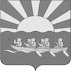 АДМИНИСТРАЦИЯ МУНИЦИПАЛЬНОГО ОБРАЗОВАНИЯ ЧУКОТСКИЙ МУНИЦИПАЛЬНЫЙ РАЙОНПОСТАНОВЛЕНИЕот __________2021 г. № с. ЛаврентияО внесении изменений в постановление Администрации муниципального образования Чукотский муниципальный район от 15.04.2016 г. № 102Руководствуясь Федеральным законом от 24.07.2007 № 209-ФЗ «О развитии малого и среднего предпринимательства в Российской Федерации» и Уставом муниципального образования  Чукотский   муниципальный район, в соответствии постановлением Главы муниципального образования Чукотский муниципальный район от 27.07.2009 г. № 43 «Об утверждении Положения о порядке формирования, ведения, обязательного опубликования перечней муниципального имущества Чукотского муниципального района, свободного от прав третьих лиц (за исключением имущественных прав субъектов малого и среднего предпринимательства)», Администрация муниципального образования Чукотский муниципальный район,ПОСТАНОВЛЯЕТ:Внести в постановление Администрации муниципального образования Чукотский муниципальный район  от 15.04.2016 г. № 102 «Об утверждении Перечня муниципального имущества муниципального образования Чукотский муниципальный район, свободного от прав третьих лиц (за исключением имущественных прав субъектов малого и среднего предпринимательства), предназначенного для передачи во владение и (или) пользование субъектам малого предпринимательства и организациям, образующим инфраструктуру поддержки субъектов малого и среднего предпринимательства» следующее изменение, изложив приложение к постановлению в новой редакции, согласно приложению к настоящему постановлению.  Настоящее постановление вступает в силу с  момента его подписания.3. Контроль за исполнением настоящего постановления возложить на Управление финансов, экономики и имущественных отношений муниципального образования Чукотский муниципальный район  Добриева А.А.И.о. главы Администрации				                    Ю.Н.ПлатовПриложение к постановлению Администрации муниципального образования Чукотский муниципальный район от 19.10.2021 года № 371«УТВЕРЖДЕНпостановлением Администрации муниципального образования Чукотский муниципальный район от 15.04.2016 № 102 ПЕРЕЧЕНЬмуниципального имущества муниципального образования Чукотский  муниципальный район, свободного от прав третьих лиц (за исключением имущественных прав субъектов малого и среднего предпринимательства), предназначенного для передачи во владение и (или) пользование субъектам малого предпринимательства и организациям, образующим инфраструктуру поддержки субъектов малого и среднего предпринимательства»№ п/пВид объекта учета (здание, строение, сооружение, земельный участок, нежилое помещение, оборудование, машина, механизм, установка, транспортное средство)Местонахождение (адрес) объекта учетаТехнические характеристики объекта учета (площадь объекта, год постройки(выпуска), кадастровый (инвентарный номер и т.д.)Цель использования объекта при сдаче его в аренду в соответствии с назначением объекта учетаСПРАВОЧНО.Сведения о субъектах малого и среднего предпринимательства, которым предоставлено имущество в аренду и (или)  безвозмездное пользование1234561Здание689300, Чукотский АО, Чукотский район, с. Лаврентия, ул. Челюскинцев, 11Кадастровый номер: 87:08:000000:147Площадь – 537,7 кв.м, 1965 года постройкиФинский холодильникАрендатор:Общество с ограниченной ответственностью"Берингов Пролив",ИНН  8709013300,ОГРН 1108709000344,адрес: 689000, Адрес: 689000, Чукотский АО, г. Анадырь, ул. Рультытегина, д. 8договор аренды от 24.11.2017№ 262Здание689300, ЧАО, Чукотский район,с. Лаврентия,ул. Набережная, д. 11Кадастровый номер:87:08:000000:289площадь  205,7 м²,1980 года постройкипод банюАрендатор: Индивидуальный предпринимательКабанцев Сергей АлександровичИНН  552804829333,ОГРНИП 317870900000791,адрес: 689300, Чукотский АО, Чукотский район, с. Лаврентия, ул. Сычева, д. 34, кв.11.договор аренды от 01.01.2018 № 13Здание689300, ЧАО, Чукотский район,с. Лаврентия,ул. Советская, д. 17АКадастровый номер:87:08:060003:218площадь  112,0 м²,1975 года постройкипод складАрендатор: индивидуальный предприниматель Никишова Елена Витальевна,ИНН 870500319144,ОГРНИП 316870900050847,адрес: Чукотский автономный округ, пос. Проведения, ул. Чукотская, д. 1а, кв. 22.договор аренды от 26.04.2021г  № 74Часть здания689300, ЧАО, Чукотский район,с. Лаврентия,ул. Сычёва, д. 19, пом.1В здание с кадастровым номером: 87:08:000000:907 площадь 461,06 м²,1986 года постройкипод магазинАрендатор: индивидуальный предприниматель Никишова Елена Витальевна,ИНН 870500319144,ОГРНИП 316870900050847,адрес: Чукотский автономный округ, пос. Проведения, ул. Чукотская, д. 1а, кв. 22.договор аренды № 34 от 02.11.20205Здание689300, ЧАО, Чукотский район,с. Лаврентия,ул. Дежнева, д. 16Кадастровый номер:87:08:000000:168 площадь 195, 3 м²,1985 года постройкипод магазинОбщество с ограниченной ответственностью "Чукотхозторг",ИНН  8709008808,ОГРН 1028700589653,адрес: 689000, Чукотский АО, г. Анадырь,ул. Полярная, д. 7/1.договор аренды от 06.11.2007 г. № 146Сооружение689300, ЧАО, Чукотский район,с. Лаврентия, восточная окраинаКадастровый номер: 87:08:000000:933площадь 2631,92 м²,2004 года постройкипричальное сооружениеАрендатор:  Индивидуальный предприниматель Григоренко Дмитрий Валентинович,ИНН 870901262880,ОГРНИП 315870900010803,адрес: 689300, ЧАО, Чукотский район,с. Лаврентия, ул. Советская, д. 29, кв. 7договор аренды от 26.08.2019г. № 367Нежилое помещение689310, Чукотский АО, Чукотский район,с. Лорино,ул. Енок, д. 18 АВ здании с кадастровым  номером   87:08:070001:643   площадь 156,0 м²,1976 года постройки,под гаражАрендатор: индивидуальный предприниматель Кабанов Василий Викторович,ИНН 870100196530,ОГРНИП  315870900010231,адрес:689315, Чукотский АО, Чукотский район, с. Лорино, ул. Гагарина, д. 15, кв. 7договор аренды от 22.07.2020 г №21,8Здание689300, ЧАО, Чукотский район,с. Лаврентия,ул. Сычёва, д. 11Кадастровый номер: 87:08:070001:636   площадь 287,1 м²,2008 года постройки,под гостиницуАрендатор:  Общество с ограниченной ответственностью «Фортуна»,ИНН 8707001814,ОГРН 1158709000141,адрес: 689300, ЧАО, Чукотский район, с. Лаврентия, ул. Дежнёва,  д. 41А, квартира  27.договор аренды от 08.04.2016  № 69Часть сооружения689313, Чукотский автономный округ, Чукотский район,с. Инчоун, юго-западная окраина селаВ сооружении с кадастровым номером 87:08:040001:290 площадь 60,0 м²,1965 года постройки.обеспечение традиционного  образа жизни и осуществления традиционной хозяйственной деятельности коренных малочисленных народов Севера.Пустующее10Часть сооружения689313, Чукотский автономный округ, Чукотский район,с. Инчоун, юго-западная окраина селаВ сооружении с кадастровым номером 87:08:040001:290 Площадь 50,0 м²,1965 года постройки,обеспечение традиционного  образа жизни и осуществления традиционной хозяйственной деятельности коренных малочисленных народов Севера.Пустующее11Часть сооружения689315, Чукотский автономный округ, Чукотский район,с. Лорино, южная окраина селаВ сооружении с кадастровым номером  87:08:070001:675 площадь 120,0 м²,1965 года постройки,Обеспечение традиционного  образа жизни и осуществления традиционной хозяйственной деятельности коренных малочисленных народов Севера.Арендатор:  Индивидуальный предприниматель, глава крестьянского (фермерского) хозяйстваОттой Алексей АнатольевичОГРНИП 314870936700060,адрес: 689315,Чукотский автономный округ, Чукотский район, село Лорино, улица Чукотская, д. 15, кв. 7договор аренды от 13.07.2020 г № 1712Часть здания689310, Чукотский АО, Чукотский район,с. Лорино,ул. Енок, д. 11В здании с кадастровым номером  87:08:070001:131  площадь 376,6 м²,2007 года постройки,под банюАрендатор:  Индивидуальный предпринимательЧунаев Роман АлександровичИНН 8707000020953,ОГРНИП 3311870925000019адрес: 689315, Чукотский АО, Чукотский район, с. Лорино,ул. Гагарина, д. 14, кв. 10,договор аренды от 25.02.2019 г.  № 913Часть  здания689300, ЧАО, Чукотский район,с. Лаврентия,ул. Дежнева, д. 26В здании с кадастровым номером  87:08:000000:69  площадь 117,4 м²,1970 года постройки,под магазинАрендатор:  Индивидуальный предпринимательСинельников Виктор ГригорьевичИНН 870900155490,ОГРНИП 305870929300021адрес:  689000, Чукотский АО, г. Анадырь, ул. Тевлянто, д. 13/33.договор аренды от 13.07.2020 г №1814Здание689300, ЧАО, Чукотский район,с. Лаврентия,ул. Набережная, д. 6Кадастровый номер: 87:08:000000:243  площадь 510,1 м²,1966 года постройки,под складпустующее15Нежилое помещение689300, ЧАО, Чукотский район,с. Лаврентия,ул. Сычёва, д.23,  пом. 1.В помещении с кадастровым номером 87:08:000000:558   площадь 120,2 м²,1961 года постройки,под магазин, административноепустующее16Часть помещения689300, ЧАО, Чукотский район, с. Лаврентия,ул. Дежнёва, д. 6,пом. 2.В помещение с кадастровым номером 87:08:000000:715  площадь  22,6 м²,1996 года постройкипод административноепустующее17Часть здания689300, ЧАО, Чукотский район,с. Лаврентия,ул.  Челюскинцев, 7.В здании с кадастровым номером 87:08:000000:919 площадь  209,4 м²,1998 года постройки,под административное, складскоеАрендатор:  Общество с ограниченной ответственностью «Еркон»ИНН 2536085120,ОГРН 1022501283122,адрес:  690034, Приморский край,г. Владивосток,ул. Фадеева, д. 10 кор. А,договор аренды от 24.08.2021 г.  № 1818Часть помещения689300, ЧАО, Чукотский район,с. Лаврентия,ул. Сычёва, д.23,  пом. 2.В помещении с кадастровым номером 87:08:000000:559 площадь 100,5 м²,1961 года постройки,под магазин, административноепустующее19Часть здания689300, ЧАО, Чукотский район,с. Лаврентия,ул.  Челюскинцев, 7.В здании с кадастровым номером 87:08:000000:919  площадь  450,0 м²,1998 года постройки,под гаражООО Ирбис ИНН 870901262880ОГРНИП 315870900010803Адрес:689300, ЧАО, Чукотский район, с. Лаврентия, ул.  Советская, д. 29, кв. 7договор аренды от 24.08.2021 г. № 1920Сооружение689313, Чукотский АО, Чукотский район,с. Инчоун.Кадастровыми номерами: 87:08:040001:93; 87:08:040001:92; 87:08:040001:81; 87:08:040001:80 Общаяпротяженность 2 469,0 млинии электропередачАрендатор:  Общество с ограниченной ответственностью «Электро-Инчоун»,ИНН 87040004790ОГРН 1148709000285,адрес: 689202, ЧАО, Иультинский район, пгт. Эгвекинот, ул. Ленина, д.12договор аренды от 27.08.2021 г. № 2021Здание689313, Чукотский АО, Чукотский район,с. Инчоун,ул. Морзверобоев, д. 1 АКадастровый номер: 87:08:040001:132 площадь  120,8 м²,2004 года постройки,под дизельную электростанциюАрендатор:  Общество с ограниченной ответственностью «Электро-Инчоун»,ИНН 87040004790ОГРН 1148709000285,адрес: 689202, ЧАО, Иультинский район, пгт. Эгвекинот, ул. Ленина, д.12договор аренды от 27.08.2021 г. № 2122Здание689320, Чукотский АО, Чукотский район,с. Энурмино,ул. Южная, д. 9Кадастровый номер:  87:08:030001:51  площадь  96,4 м²,2012 года постройки,под котельнуюАрендатор:  Общество с ограниченной ответственностью «Тепло-Энурмино»,ИНН 8709014343ОГРН 112870900132,адрес: 689202, ЧАО, Иультинский район, пгт. Эгвекинот, ул. Ленина, д.12договор аренды от 18.05.2018 г. № 1723Здание689330, Чукотский АО, Чукотский район,с. Нешкан,ул. Комсомольская, д. 14.Кадастровый номер:   87:08:020001:113 площадь  114,0 м²,2001 года постройки,под котельнуюАрендатор:  Общество с ограниченной ответственностью «Тепло - Нешкан»,ИНН 8704004782ОГРН 1148709000274,адрес: 689202, ЧАО, Иультинский район, пгт. Эгвекинот, ул. Ленина, д.12договор аренды от 10.07.2015 г. № 1724Здание689330, Чукотский АО, Чукотский район,с. Нешкан,ул. Гагарина, д. 14.Кадастровый номер:    87:08:020001:137  площадь  72,7 м²,2009 года постройки,под котельнуюАрендатор:  Общество с ограниченной ответственностью «Тепло - Нешкан»,ИНН 8704004782ОГРН 1148709000274,адрес: 689202, ЧАО, Иультинский район, пгт. Эгвекинот, ул. Ленина, д.12договор аренды от 30.01.2019г. № 6.25Здание689315, Чукотский АО, Чукотский район,с. Лорино,ул. Енок, д.18Кадастровый номер:87:08:070001:228  площадь  208,3 м²,1987 года постройки,под котельнуюАрендатор:  Общество с ограниченной ответственностью «Тепло - Лорино»,ИНН 8704004775ОГРН 1148709000263,адрес: 689202, ЧАО, Иультинский район, пгт. Эгвекинот, ул. Ленина, д.12договор от 21.02.2018 г. №226Здание689315, Чукотский АО, Чукотский район,с. Лорино,ул.  Челюскинцев, д.3Кадастровый номер: 87:08:070001:92 площадь  255,9 м²,1972 года постройки,под котельнуюАрендатор:  Общество с ограниченной ответственностью «Тепло - Лорино»,ИНН 8704004775ОГРН 1148709000263,адрес: 689202, ЧАО, Иультинский район, пгт. Эгвекинот, ул. Ленина, д.12договор от 21.02.2018 г. №127Часть здания689300, Чукотский АО, Чукотский район,с. Лаврентия,ул. Дежнева, д. 48.В здании с кадастровым номером 87:08:070001:92  площадь  1998,8 м²,1976 года постройки,под котельнуюАрендатор:  Общество с ограниченной ответственностью «Тепло - Лаврентия»,ИНН 8709014368ОГРН 1128709001321,адрес: 689202, ЧАО, Иультинский район, пгт. Эгвекинот, ул. Ленина, д.12договор аренды от 27.01.2019 г. № 528Здание689300, Чукотский АО, Чукотский район,с. Лаврентия,ул. Набережная, д. 13а.Кадастровый номер: 87:08:000000:290 площадь  493,2 м²,1980 года постройки,под котельнуюАрендатор:  Общество с ограниченной ответственностью «Тепло - Лаврентия»,ИНН 8709014368ОГРН 1128709001321,адрес: 689202, ЧАО, Иультинский район, пгт. Эгвекинот, ул. Ленина, д.12договор аренды от 01.07.2015 г. № 1229Здание689300, Чукотский АО, Чукотский район,с. Лаврентия,ул. Челюскинцев, д. 10.Кадастровый номер:  87:08:000000:253  площадь  628,3 м²,1971 года постройки,под котельнуюАрендатор:  Общество с ограниченной ответственностью «Тепло - Лаврентия»,ИНН 8709014368ОГРН 1128709001321,адрес: 689202, ЧАО, Иультинский район, пгт. Эгвекинот, ул. Ленина, д.12договор аренды от 01.07.2015 г. № 1130Здание689313, Чукотский АО, Чукотский район,с. Инчоун,ул. Морзверобоев, д. 19Кадастровый номер:   87:08:040001:131   площадь  96,4 м²,2012 года постройки,под котельнуюАрендатор:  Общество с ограниченной ответственностью «Тепло - Инчоун»,ИНН 8709014336ОГРН 1128709001299,адрес: 689202, ЧАО, Иультинский район, пгт. Эгвекинот, ул. Ленина, д.12договор аренды от 18.05.2018 г. № 1831Здание689300, Чукотский АО, Чукотский район, с.Лаврентия, ул. Сычева, д. 11бКадастровый номер: 87:08:000000:213  Площадь – 202,1 кв.м.,Помещение для временного пребыванияАрендатор:  Общество с ограниченной ответственностью «Еркон»ИНН 2536085120,ОГРН 1022501283122,адрес:  690034, Приморский край,г. Владивосток, ул. Фадеева,  д. 10 кор.А,договор аренды от 30.07.2018 г.  № 2532Здание689310, Чукотский АО, Чукотский район, с. Уэлен, ул. Ленина, д. 1Кадастровый номер: 87:08:050001:498   Площадь – 741,1 кв.м.Под котельнуюАрендатор:  Общество с ограниченной ответственностью «Тепло - Уэлен»,ИНН 8709014350ОГРН 1128709001310адрес: 689202, ЧАО, Иультинский район, пгт. Эгвекинот, ул. Ленина, д.12договор аренды от 08.10.2021 г.  № 2333Нежилое помещение689300, Чукотский АО, Чукотский район, с. Лаврентия, ул. Челюскинцев, 15аВ здании с кадастровым  номером 87:08:000000:920 Площадь – 104,5 кв.м.Под гаражАрендатор:  Индивидуальный предпринимательХурамшин Игорь ВалерьевичИНН 870700243372,ОГРНИП 315870900010372адрес:  689300, Чукотский автономный округ, Чукотский район, с. Лаврентия, ул. Советская, д. 21а, кв. 4договор аренды от 25 мая  2017 г. № 834Земельный участок689310, Чукотский АО, Чукотский район, с. Уэленплощадью – 1800 кв. м., кадастровый номер – 87:08:050001:90под строительство объекта «Строительство котельной с инженерными сетями в с. Уэлен»Арендатор:  Общество с ограниченной ответственностью «Тепло - Уэлен»,ИНН 8709014350 ОГРН 1128709001310адрес: 689202, ЧАО, Иультинский район, пгт. Эгвекинот, ул. Ленина, д.12договор аренды от 02.11.2021 г.  № 2535Земельный участокЧукотский АО, Чукотский район, в районе двадцать шестого километра автодороги Лаврентия – ЛориноКадастровый номер: 87:08:010001:79, площадью 387000 кв.м.сельскохозяйственное использованиеАрендатор:  Общество с ограниченной ответственностью  «УМКЭН» ИНН 8709014978689000, Чукотский АО, г. Анадырь, ул. Отке, д. 41 кв. 26Договор аренды от 09 августа 2017 № 2636Здание689300, Чукотский АО, Чукотский район, с. Лаврентия, ул. Дежнева, д. 32Кадастровый номер: 87:08:000000:202, площадью 297,4 кв.м.ТорговоеАрендатор:  Индивидуальный предпринимательКулешов Эдуард ЮрьевичИНН 8707700308848ОГРН 305870925600024адрес:  689300 Чукотский АО, Чукотский район, с. Лаврентия,  ул. Дежнева, д. 41А, кв. 27договор аренды от 24.04.2018 г.  № 1537Помещение689300, Чукотский АО, Чукотский район, с. Лаврентия, ул. Сычева, д. 32 пом. 3Кадастровый номер: 87:08:000000:759, площадью 113,8 кв.м.Под гаражпустующее38Земельный участокЧукотский АО, Чукотский районКадастровый номер: 87:08:010001:86 площадью 135296 кв. мпод размещение ветроэлектрос-танцииАрендатор:  Общество с ограниченной ответственностью «Компания НордМарин»ИНН 7731423364, КПП 772901001ОГРН 1127746169583Адрес: 119361, г. Москва, Мичуринский проспект, д. 80, пом. V, ком. 4договор аренды  №5 от 06.08.2018 г.39Земельный участок689330, Чукотский АО, Чукотский район, с. Нешкан, ул. Комсомольская, д.11Кадастровый номер: 87:08:020001:382 площадью 157 кв. мпод существующий магазинИндивидуальный предпринимательШитов Артем Алексеевич,ИНН 551503382554ОГРНИП 314554313500083Адрес: 689300, Чукотский АО, Чукотский район, с. Лаврентия, ул. Дежнева, д. 41 а, кв. 29договор аренды  №1 от 20.03.2018 г.40Нежилое здание689300,Чукотский АО, Чукотский район, с. Лаврентия,ул. Шмидта, д. 14кадастровый номер: 87:08:000000:910, площадью 582,0  кв. м Под складАрендатор: Арендатор:  Индивидуальный предприниматель Григоренко Дмитрий Валентинович,ИНН 870901262880,ОГРНИП 315870900010803,адрес: 689300, ЧАО, Чукотский район,с. Лаврентия, ул. Советская, д. 29, кв. 7договор аренды от 28.04.2018 г. № 1641Специальное пассажирское транспортное средство, УРАЛ 3255-0010-41,689315, ЧАО, Чукотский район, с. ЛориноИдентификационный номер (VIN): Х1Р3250081347322, шасси: Х1Р32550081347322, № кузова: 43200080010583, № двигателя: ЯМЗ-236НЕ2-24 80267939, 2008 года выпускаОказание  услуг по перевозке пассажировАрендатор: индивидуальный предприниматель Кабанов Василий Викторович,ИНН 870100196530,ОГРНИП  315870900010231,адрес:689315, Чукотский АО, Чукотский район, с. Лорино, ул. Гагарина, д. 15, кв. 7договор аренды от 31.08.2020 г №2742Автоцистерна АКН-7-5557 ВМ689300, Чукотский АО, Чукотский район, с. ЛориноИдентификационный номер (VIN): ХS8AKN70B10000022,Шасси: Х1Р32550081347322, цвет кузова: песочный, № двигателя: ЯМЗ-236М2-31  10072518;  2001 года выпускаОказание услуг нецентрализованного водоотведения (откачка выгребных ям и вывоз ЖБО)Арендатор  Общество с ограниченной ответственностью «Ирбис»,ИНН 2723073445ОГРН 1052701550648,адрес: 689300, ЧАО, Чукотский район, с. Лаврентия,ул. Советская, д. 29, кв. 7договор аренды от 18.04.2017г. № 243Автоцистерна 566813-0000010-01689300, Чукотский АО, Чукотский район, с. ЛаврентияИдентификационный № (VIN): X5W5668AX30000015,
шасси (рама): № 43200031293831, 2003 года выпускаОказание услуг нецентрализованного водоотведения (отведение стоков – очистка выгребных ям).Арендатор  Общество с ограниченной ответственностью «Ирбис»,ИНН 2723073445ОГРН 1052701550648,адрес: 689300, ЧАО, Чукотский район, с. Лаврентия,ул. Советская, д. 29, кв. 7договор аренды от 18.04.2017г. № 344Машина вакуумная 5675GO689300, Чукотский АО, Чукотский район, с. Лаврентияидентификационный № (VIN): X895675G080BJ6070, шасси (рама): № 43200081343664, 2008 года выпускаОказание услуг нецентрализованного водоотведения (отведение стоков – очистка выгребных ям).Арендатор  Общество с ограниченной ответственностью «Ирбис»,ИНН 2723073445ОГРН 1052701550648,адрес: 689300, ЧАО, Чукотский район, с. Лаврентия,ул. Советская, д. 29, кв. 7договор аренды от 18.04.2017г. № 345Часть здания689300, Чукотский АО, Чукотский район, с. Лаврентия, ул. Сычева, д. 7АВ здании с кадастровым номером:87:08:000000:219площадью 845,2 кв. м м²,1993 года постройкипод складАрендатор:Общество с ограниченной ответственностью"Берингов Пролив",ИНН  8709013300,ОГРН 1108709000344,адрес: 689000, Адрес: 689000, Чукотский АО, г. Анадырь, ул. Рультытегина, д. 8договор аренды от 17.09.2021 г № 2246земельный участок689315, Чукотский АО, Чукотский район, с. Лорино, ул. Енок, д. 18площадью – 8219 кв. м., кадастровый номер – 87:08:070001:7Под котельную Арендатор:  Общество с ограниченной ответственностью «Тепло - Лорино»,ИНН 8704004775ОГРН 1148709000263,адрес: 689202, ЧАО, Иультинский район, пгт. Эгвекинот, ул. Ленина, д.12договор от 23.09.2019 г. №547земельный участок689315, Чукотский АО, Чукотский район, с. Лорино, ул. Челюскинцев, д. 3площадью – 1732 кв. м., кадастровый номер – 87:08:070001:8Под котельную Арендатор:  Общество с ограниченной ответственностью «Тепло - Лорино»,ИНН 8704004775ОГРН 1148709000263,адрес: 689202, ЧАО, Иультинский район, пгт. Эгвекинот, ул. Ленина, д.12договор от 23.09.2019 г. №648земельный участок689330, Чукотский АО, Чукотский район, с. Нешкан, ул. Комсомольская, д. 15площадью – 549 кв. м., кадастровый номер – 87:08:020001:581под существующее нежилое зданиеАрендатор:Общество с ограниченной ответственностью"Берингов Пролив",ИНН  8709013300,ОГРН 1108709000344,адрес: 689000, Адрес: 689000, Чукотский АО, г. Анадырь, ул. Рультытегина, д. 8договор аренды от 11.11.2018 г № 849земельный участок689330, Чукотский АО, Чукотский район, с. Нешкан, ул. Гагарина, д.14площадью – 156 кв. м., кадастровый номер – 87:08:020001:355под размещение модульной котельнойАрендатор:  Общество с ограниченной ответственностью «Тепло - Нешкан»,ИНН 8704004782ОГРН 1148709000274,адрес: 689202, ЧАО, Иультинский район, пгт. Эгвекинот, ул. Ленина, д.12договор аренды от 24.07.2017 г. № 2150нежилое здание689313, Чукотский район, село Инчоун, ул. Тенетегина, д. 1площадью – 211,6  кв. м., кадастровый номер – 87:08:040001:120Под гаражАрендатор:  Общество с ограниченной ответственностью «Электро-Инчоун»,ИНН 87040004790ОГРН 1148709000285,адрес: 689202, ЧАО, Иультинский район, пгт. Эгвекинот, ул. Ленина, д.12договор аренды от 12.08.2020 г. № 2451нежилое здание689313, Чукотский район, село Инчоун, ул. Школьная, д. 4площадью – 329,9 кв. м., кадастровый номер – 87:08:040001:527Под склад пустующее52земельный участок689315, Чукотский район, с. Лорино, ул. Енок, д. 1Бплощадью – 156 кв. м., кадастровый номер – 87:08:070001:980Под нежилое здание пустующее53Нежилое помещение689300, Чукотский район, село Лаврентия, ул. Дежнева, д. 48В здании с кадастровым  номером 87:08:000000:71Площадь – 211,6 кв.м.для проведения государственного технического осмотра транспортных средствАрендатор:  Общество с ограниченной ответственностью «Территория 87»,ИНН 8709012233ОГРН 1088709000269,адрес: 689000, Чукотский автономный округ, г. Анадырь, ул. Полярная, д. 7/1договор аренды от 28.06.2021г. № 1354земельный участок689313, Чукотский район, село Инчоун, ул. Тенетегина, д. 1площадью – 488 кв. м., кадастровый номер – 87:08:040001:504Под нежилое здание пустующее55Нежилое помещение 689310, Чукотский АО, Чукотский район, с. Уэлен, ул. Набережная, д. 12В здании с кадастровым  номером 87:08:050001:186 Площадь – 160 кв.м.торговоеАрендатор: индивидуальный предприниматель Никишова Елена Витальевна,ИНН 870500319144,ОГРНИП 316870900050847,адрес: Чукотский автономный округ, пос. Проведения, ул. Чукотская, д. 1а, кв. 22.договор аренды от 14.10.2020 г  № 1456Земельный участок 689330, Чукотский АО, Чукотский район, с. Нешкан, ул. Комсомольская, д 14площадью – 200 кв. м., кадастровый номер – 87:08:020001:363под нежилое зданиеАрендатор:  Общество с ограниченной ответственностью «Тепло - Нешкан»,ИНН 8704004782ОГРН 1148709000274,адрес: 689202, ЧАО, Иультинский район, пгт. Эгвекинот, ул. Ленина, д.12договор аренды от 05.08.2021 г. № 1657Здание 689315, Чукотский АО, Чукотский район,с. Лорино,ул.  Челюскинцев, д.3площадью – 176,5 кв. м., кадастровый номер – 87:08:070001:97навес для спец. машинАрендатор:  Общество с ограниченной ответственностью «Тепло - Лорино»,ИНН 8704004775ОГРН 1148709000263,адрес: 689202, ЧАО, Иультинский район, пгт. Эгвекинот, ул. Ленина, д.12договор от 23.08.2019 г. № 35